THÔNG TIN TRỌNG TÀI VIÊNHUY NAMHUY NAM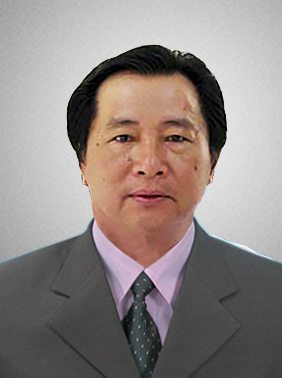 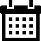 Năm sinh: 1952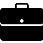 Nghề nghiệp: CV Kinh tế Tài chánh Chứng khoán /Chuyên gia tư vấn độc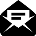 Email: huynamsg@gmail.com  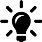 Lĩnh vực hoạt động: Tài chánh – Chứng khoán – M&A – Tái cấu trúc Doanh nghiệp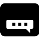 Ngôn ngữ: Tiếng AnhHọc vấnHọc vấnCử nhân CTKD, School of Government and Business – VĐH ĐàlạtKinh nghiệmKinh nghiệmCố vấn Kinh tế Cao cấp, Tập đoàn NLGThành viên HĐQT, Công ty Nam Long DCSáng lập viên /Thành viên HĐQT, Công ty NutiFoodSáng lập viên /Thành viên HĐQT, Công ty Thiên NamSáng lập viên/Giám đốc điều hành, Saigon Burotel (Business center and Tourist service)Giám đốc điều phối, Liên doanh Larkhal Twin Tower /Time SquareChuyên viên Đầu tư, Công ty SavicoGiám đốc, Trung Tâm Mỹ nghệ Mỹ thuật Sài GònTổ trưởng sản xuất /Chuyên viên Tài vụ, Nhà máy VinapproGiảng viên, Trường Doanh nhân PACEChức vụChức vụ2006 - nayTrọng tài viên, Trung Tâm Trọng Tài Quốc tế Việt Nam bên cạnh Phòng Thương mại và Công nghiệp Việt Nam (VIAC)Thành viên, Hội đồng Chỉ số Sở Giao dịch Chứng khoán TPHCM (HOSE)Thành viên, Hội đồng Cố vấn Báo Đầu tưChuyên gia, Nhóm Thời báo Kinh tế Sài GònBằng cấp/chứng chỉBằng cấp/chứng chỉCử nhân CTKD, School of Government and Business – VĐH Đàlạt